City of Central Point Public Works Department REQUEST FOR PROPOSAL	Residential Backflow Testing	REPLY REQUESTED NO LATER THAN 4:00 P.M. PST on Monday, November 28th, 2016.The City of Central Point is interested in obtaining written proposals from licensed, certified backflow testers to perform residential backflow testing, maintenance and reporting for approximately 2,600 backflow devices in the City of Central Point.Project DescriptionThe City of Central Point has adopted a program whereby the City of Central Point will contract with licensed, qualified backflow testers for the purpose of conducting annual testing, reporting, maintenance and any necessary re-testing of residential backflow devices.Contractor will coordinate scheduling and program implementation with the City. Contractor shall supply all labor, transportation, equipment, materials and tools necessary to complete the scope of service included in this Request for Proposal (RFP). Contractor must secure and maintain all certification, licenses and insurance as required by the contract.Backflow Assembly InformationThe City’s master list of approximately 2,600 assemblies is a detailed list of backflows assemblies that are due for testing and will be provided at the beginning of the contract. Data provided for each assembly will include the customer’s name, address, general location, make, model, size serial number and last test date. Additional new and/or existing assemblies will be added as they are identified through the residential inspection program.There are approximately 1,800 residents that have been identified as having a sprinkler system but not having their backflow s tested or located.  The City has an ongoing program of sending out letters to these residents informing them about the backflow inspection program and to call the City for help in locating or inspecting their backflows.  As we get this information it will be added to the testing list.Customers will remain responsible for providing clear access to the assembly for testing and maintenance; however, minor cleanout of backflow assembly boxes is considered a routine maintenance function by the Contractor, to ensure prompt testing of backflow assemblies.Confined space entry is not required; however, some assemblies may be difficult to access, and a reasonable attempt to access by the contractor is expected.Licensing, Certification and Insurance RequirementsContractors and/or applicable employees shall secure and maintain in good standing through the term of the contract: State of Oregon Backflow Assembly Tester Certification, City of Central Point Business License, Valid Oregon Driver’s License, licensing with the State of Oregon Construction Contractor’s Board and Landscape Contractor’s Board (if applicable) as required by ORS 448.279(2), and any other certifications or licensing that may be required to perform the scope of services herein.Contractor shall provide the City upon execution of the Agreement and prior to preforming any work, a certificate of insurance meeting the requirements set forth below (Certificate).Commercial General Liability with a limit of at least $1,000,000 per occurrence, with a $2,000,000 annual aggregate.Workers’ Compensation as required by applicable statutory law.Business Automobile Liability with a limit of at least $1,000,000 per occurrence.All insurance coverages indicated above must be underwritten by insurers licensed to do business in the state in which the Contractor performs its services, and insurers must maintain an A.M. Best Rating of A X or better.The City of Central Point shall be named as an “Additional Insured” under the Commercial General Liability policy carried by Contractor via Additional Insured Endorsement attached to the Certificate. In addition, the policy shall be endorsed to state that the coverage extended to the City shall be primary and non-contributory with any insurance coverage maintained by the City. The Certificate shall specify that the above policies may not be canceled nor the coverages reduced without providing the City (30) thirty days prior written notice by registered mail.Renewal Certificates and endorsements must be issued immediately upon renewal of all polices. Certificates should be mailed to the City of Central Point, Attn. Mike Ono, 140 S. 3rd Street, Central Point Oregon, 97501.The fulfilment of the insurance obligations shall not otherwise relieve Contractor of any liability assumed under this Agreement, in any way modified, or limit Contractors’ obligation to indemnify the City hereunder.Scope of ServicesLabor, Transportation, Equipment, Materials and ToolsContractor shall supply all labor, transportation, equipment, materials and tools necessary to complete the scope of services in the contact.Contractor is expected to maintain a reasonable inventory of common maintenance materials and to facilitate timely maintenance to minimize customer inconvenience.Only qualified contractors with current State of Oregon Backflow Assembly Tester Certification shall perform testing and maintenance work.Contractor shall perform testing work and maintain test gauge equipment in accordance with requirements of OAR 333-061-0070 through 0072.Contractor is required to have personal identification or business cards to provide customers.Testing, Maintenance and Re-Test Services ProcessPerform Backflow Assembly TestsTests performed by Authority-certified Backflow Assembly Testers shall be in conformance with procedures established by the University of Southern California, Foundation for Cross Connection Control and Hydraulic Research, Manual of Cross-Connection Control, 10th Edition, or other equivalent testing procedures approved by the Authority. Perform the routine annual test as per schedule for each backflow assembly identified on the City’s master list, as well as any additional residential backflow assemblies assigned by the City.Perform Backflow Assembly MaintenancePerform maintenance services for all backflow assemblies that fail the routine annual test; if maintenance can be performed, re-test the assembly after maintenance has been completed. Maintenance service is intended to include flushing and cleaning, and the replacement of worn parts and faulty test ports. Shut-off valves are not covered in this scope of work and remain the responsibility of the owners unless the shut-off valve is broken in the off position while testing, then replacement maybe required by the tester. The City will reimburse contractor for materials as per contract.Contractor shall make reasonable efforts to maintain an adequate inventory of maintenance materials and shall minimize costs through wholesale purchasing.Install Plugs & CapsInstall approved water-tight plugs or caps in all test cocks for each assembly that does not have plugs or caps installed.  The City will reimburse contractor for materials as per contract.Identification TagsComplete and attach the City of Central Point residential program identification tag with test record information to each assembly. Tags will be provided by the City. Locating Backflow Assemblies 	A reasonable and amount of time and effort shall be used to locate the backflow assemblies, between 5-15 minutes.Customer service door hangers When testing cannot be performed a door hanger will be left for the customer describing what needs to be corrected, scheduled or access gained   for tester to complete the test.  Door hangers will be provided by the City.Backflows that can’t be tested because of location, access, physical blockage or mechanical defects will be listed and given to the City, so a notice may be sent to the owner for correction and kept on record.Complete Backflow Assembly Test ReportsThe Contractor will provide, complete, and submit Backflow Assembly Test Report Forms to the City within ten (10) workdays of testing or be submitted with the invoice for payment. Contractor shall also supply a completed copy of the test report to customers upon request. If an assembly fails, the Contractor must highlight that information when submitting a test report to the City.  The Contractor may also be required to provide the City with supplemental data such as water meter numbers and detailed location information.Inspection of Work and Follow-upContractor shall be subject to periodic work inspections by City staff, which may include observation of Contractor’s testing procedures and customer contact activities, gauge and equipment inspection, verification of current licenses, certification, and insurance coverage, review of site conditions, and interviews with customers regarding the quality of work.Scheduling, Coordination and Customer ServiceTesting ScheduleThe testing and/or maintenance/re-test of residential backflow assemblies identified on the City’s master list will begin on or about February 1, 2017 and will continue through December 31, 2018. Each assembly on the list will be tested once per year or as requested by the City. Consideration may be given for special circumstances or weather conditions that may affect the specified completion dates.Additional AssembliesAdditional assemblies will be added periodically throughout the contract period and shall be tested within thirty (30) days of receipt.CoordinationContractor shall communicate with customer and coordinate the testing of the backflows to facilitate the customer when needed. Follow-up ResponseContractor shall be available to promptly respond to and resolve customer concerns, complaints, or emergency situations that may arise regarding workmanship.Customer Contacts and CommunicationsMost assemblies are privately owned and located on private property. Contractor will work with the City to develop and implement an acceptable customer contact and communications protocol when calls come into the city for the testing. Contractor availability and coordination with backflow assembly owners for access and/or interruption of water service is essential. Contractor is required to carry identification card(s) or badge(s) when working on private property.The City will provide a magnetic sign for the contractor’s vehicle to display that shall be used at all times when testing Central Point residential backflows.Damages to Private PropertyContractor shall exercise care to avoid damage to plants or landscaping; site cleanup after services are performed is essential. Contractor shall be responsible  for damages to customer property, including plumbing, valve boxes, landscape,  and/or any consequential damages that may result from the contractor’s work.Customer SatisfactionContractor is expected to maintain a professional appearance, represent the City’s program in a professional and courteous manner, and make all reasonable efforts to accommodate customers with the services performed.Measure and PaymentPaymentContractor shall submit an invoice on or about the 25th day of each month, detailing the number of tests, the number of maintenance/re-tests, maintenance materials and plugs/caps installed. The routine annual tests and maintenance/re-tests shall be compensated at the fixed-rate charge submitted in the proposal. Maintenance materials shall be itemized and invoiced at cost plus 10%; contractor shall provide receipts for the cost of parts.The City will have up to 30 days upon receiving the invoice to make payment to contractor.MeasurementOnly assemblies with completed test reports submitted will be eligible for payment unless otherwise directed by a City employee. RFP InstructionsSubmit  the  following  information  in  writing  on  the  attached  Quotation  Cost  Form  byMonday, November 28, 2016, 4:00 PM PST:A fixed cost quotation for each individual Annual Backflow Assembly Test.A fixed cost quotation for each individual backflow assembly Maintenance and Re-Test. [Maintenance materials are compensated separately and should not be included in the Maintenance and Re-Test cost quotation; see Section 2(b).]Submit the sealed proposal including the Quotation Cost Form by mail or by hand to: City of Central PointAttention: Mike Ono140 S. 3rd Street Central Point, OR 97502Evaluation and Award of ContractBasis of award of contractThe City will review and evaluate all bids based on testing cost and the ability to complete the scope of services required to be completed.InterviewsThe City may, at its sole discretion, choose to conduct interviews with contractors prior to awarding a contract.ContractThe service contract is for two (2) years from February 1, 2017 to December 31, 2018.ContactFor additional information regarding this RFP, please direct questions to Mike Ono, 541-664-3321 Ext. 243, mike.ono@centralpointoregon.gov or write to the address on the front cover.CITY OF CENTRAL POINT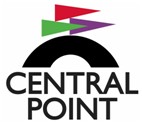 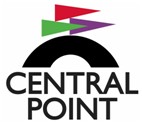 140 South 3rd Street | Central Point, OR 97502 | 541.664.3321 | www.centralpointoregon.govCOST QUOTATION FORMResidential Backflow Assembly Testing, Maintenance & Re-Test ServicesINSTRUCTIONS:Provide a fixed cost quotation for each Annual Backflow Assembly Test.Provide a fixed cost quotation for each Maintenance and Re-Test.The cost quotations should be sufficient to cover the scope of all services required.Submitted By - Print Name/Title:       	  Company Name:           		  Address:	 		 Telephone Number:	 	  FAX Number:E-mail Address: CCB#:Offeror’s Signature:	 	Date:ITEM NO.DESCRIPTIONCOST PER ASSEMBLY1.Annual Backflow Assembly Test$  	2.Maintenance and Re-test         $  	